Name ____________________________Hard CSoft C (says /S/)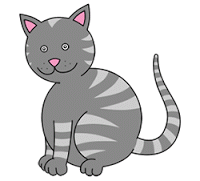 Cat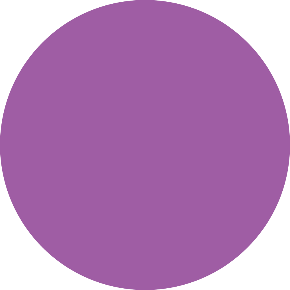 Circle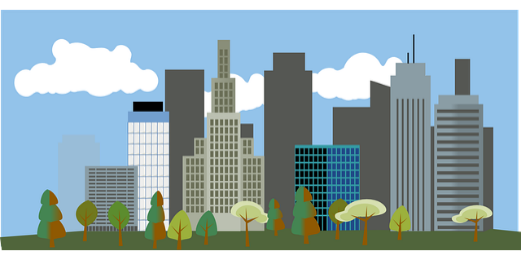 City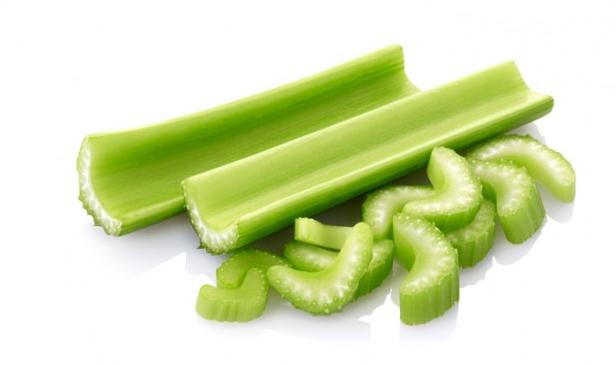 Celery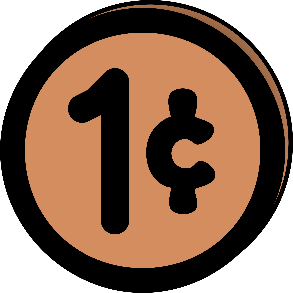 Cent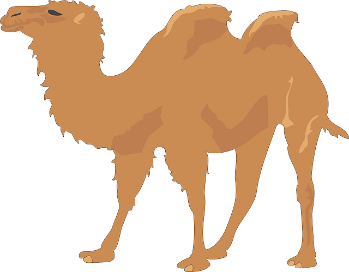 Camel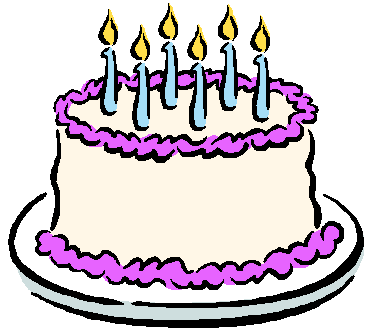 Cake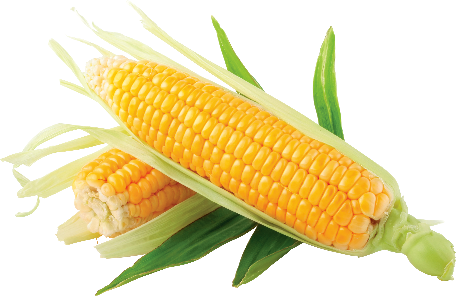 Corn